Present:  	         R Fleming (Chair), W Newton-Wordsworth (Vice Chair), K Van Eykelenborg (Finance                      	 Director), A Avery, L Barnes, A Marchesani, A WilkinsIn attendance: 	A MacKinlay (EA Chair) until 8.30pm), D Pedlow (CEO), J Yacopetti (Minutes)The Directors’ general Register of Interests was updated as at 30 April 2019.The Minutes of the meeting of 26 March 19 were approved as read.General BusinessChair welcomed EA Chair A MacKinlay to meeting to report on current EA Board progress.  EA Chair reported that the EA Board would be reviewing its core business, including how sport management may operate in the future.   Other topics of discussion included SEC lobbying efforts, Discipline rule changes and EA insurance. FinanceFinancial reports for March 18 circulated prior to meeting and accepted by Board. CEO presented Superannuation and BAS statements for Jan-March 19 Qtr, which were signed by Finance Director.CEO confirmed that recent Indoor Arena resurfacing cost was funded from normal maintenance budget.   Operational BusinessThe CEO Report dated 30 April 19 was tabled and activity noted by Board.CEO reported that Carl Hester ticket sales were going well.  DWA about to issue EOI for riders for Masterclass and CEO to clarify selection process. CEO reported on two new Regional EWA Member Programmes.  A series of four events combining a Milne Feeds lecture with EWA Q&A will be held a four regional centres, beginning in Albany.  CEO to attend as EWA representative.   OTT are interested in regional OTT clinics in conjunction with EWA and format to be further developed..EWA Sports Committee Minutes were circulated prior to meeting and noted by Board.With no further business, the Meeting closed at 10.00pm.  Next meeting scheduled for Tues 25 June.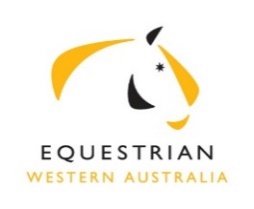 Summary of Business 
Excerpts from the Minutes of the EWA Board Meetingheld at 6.30pm on 30 April 2019 at SEC, Brigadoon